Памятка для родителей по профилактике насилия в семье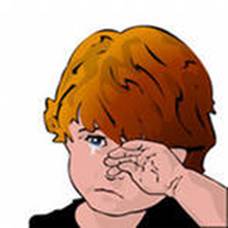  Уважаемые папы и мамы!В жизни человек встречается не только с добром, но и со злом, приобретает не только положительный, но и отрицательный опыт.Добро лечит сердце, зло ранит тело и душу, оставляя рубцы и шрамы на всю оставшуюся жизнь. Стратегии предупреждения насилия- Создайте дома среду, характеризующую теплом, положительным интересом и участием взрослых членов семьи к детям.- Не используйте метод угроз и запугивания детей в решении домашних проблем.- Не опускайтесь до взаимных оскорблений и резких обвинений в адрес друг друга и детей.- Помните, что психологическое насилие (т.е. унижение чувства собственного достоинства, словесные оскорбления, грубость по отношению к детям) способно глубоко ранить ребёнка.- Не используйте экономическое насилие к членам семьи.- Старайтесь никогда не применять физическое насилие к кому бы то ни было.- Искренне любите детей. Помните, что «лаской всегда добьёшься больше, чем грубой силой». В.А. Сухомлинский говорил: « Ребёнок ненавидит того, кто бьёт». Помните о личном примере. Будьте во всём образцом своим детям!Чем заменить наказание?Терпением. Это самая большая добродетель, которая только может быть у родителей.Объяснением. Объясняйте ребенку, почему его поведение неправильно, но будьте предельно кратки.Неторопливостью. Не спешите наказывать сына или дочь – подождите, пока проступок повторится.Наградами. Они более эффективны, чем наказание.Помните, что вы можете помочь своему ребенку, поддержать его, не прибегая к физическому наказанию.Подумайте: может быть, поступок ребенка, за который вы его наказываете, - это сигнал тревоги, говорящий, что ребенок попал в трудную ситуацию.В таких ситуациях Вы всегда можете воспользоваться помощью специалистов:Республиканская телефонная «горячая линия» по оказанию психологической помощи несовершеннолетним, попавшим в кризисную ситуацию – телефон доверия для детей - 8 (801) 100 16 11Круглосуточно, звонки на линию бесплатны с любого номера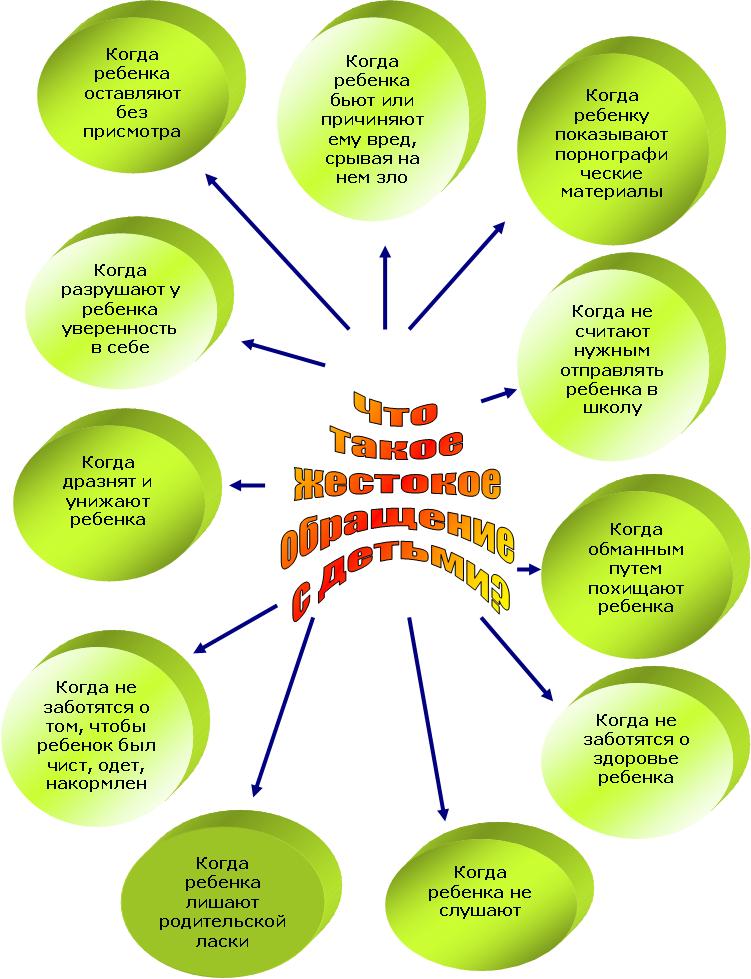 